性侵害病人之護理指導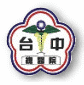 10501審閱返家應注意事項如下：一、按時服用藥物，若醫師有開預約單，請依時間回診。二、若有月經未來或月經不規則情形，請即回診檢查是否懷孕。三、發生日3個月後至婦產科門診抽血檢驗傳染病。四、發生日6個月後至婦產科門診抽血檢驗傳染病。五、若有任何心理適應障礙、憤怒、羞恥、恐懼、失眠…等方面的困擾，下列管道可提供心理諮詢：（一）尋求身心科醫師心理諮詢。（二）生命線：1995。（三）老師：1980。（四）婦幼保護專線：113。祝您早日康復※急診諮詢電話：04-23934191轉525434國軍臺中總醫院急診室   關心您